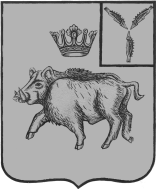 СОБРАНИЕ ДЕПУТАТОВБАЛТАЙСКОГО МУНИЦИПАЛЬНОГО РАЙОНАСАРАТОВСКОЙ ОБЛАСТИСто двадцать пятое заседание Собрания депутатовпятого созываРЕШЕНИЕот 21.12.2023 № 807	с. БалтайО местном бюджете Балтайского муниципального района на 2024 и на плановый период 2025 и 2026 годов            В соответствии с Бюджетным кодексом Российской Федерации, Положением о бюджетном процессе в Балтайском муниципальном районе Саратовской области, руководствуясь Уставом Балтайского муниципального района, Собрание депутатов Балтайского муниципального района РЕШИЛО: Утвердить основные характеристики местного бюджета Балтайского муниципального района на 2024 год:- общий объем доходов в сумме 341 212,7 тыс. руб.;- общий объем расходов в сумме 341 212,7 тыс. руб.;- дефицит в сумме 0,00 тыс. руб.Утвердить основные характеристики местного бюджета Балтайского муниципального района на 2025 год и на 2026 год:- общий объем доходов на 2025 год в сумме 283 039,8 тыс. руб. и на 2026 год в сумме 287 697,3 тыс. руб.;- общий объем расходов на 2025 год в сумме 283 039,8 тыс. руб., в том числе условно утвержденные расходы в сумме 2 772,8 тыс. руб. и на 2026 год в сумме 287 697,3 тыс. руб., в том числе условно утвержденные расходы в сумме 5 769,5 тыс. руб.;- дефицит на 2025 год в сумме 0,0 тыс. руб. и на 2026 год в сумме 0,0 тыс. руб.2. Утвердить поступление доходов в местный бюджет Балтайского муниципального района на 2024 год и на плановый период 2025 и 2026 годов согласно приложению № 1 к настоящему решению.3. Утвердить:Норматив распределения доходов местного бюджета Балтайского муниципального района согласно приложению № 2 к настоящему решению.4. Установить, что информационное взаимодействие между управлением Федерального казначейства по Саратовской области и администраторами доходов местного бюджета Балтайского муниципального района может осуществляться через следующие уполномоченные органы:- финансовое управление администрации Балтайского муниципального района Саратовской области; - администрация Балтайского муниципального района Саратовской области.5. Утвердить:- общий объем бюджетных ассигнований на исполнение публичных нормативных обязательств:- на 2024 год в сумме 2 341,0 тыс. руб.;- на 2025 год в сумме 2 278,4 тыс. руб.;- на 2026 год в сумме 2 278,4 тыс. руб.6. Утвердить:- объем бюджетных ассигнований муниципального дорожного фонда:- на 2024 год в сумме 12 885,4 тыс. руб.;- на 2025 год в сумме 12 885,4 тыс. руб.;- на 2026 год в сумме 12 885,4 тыс. руб.;- ведомственную структуру расходов местного бюджета Балтайского муниципального района на 2024 год и на плановый период 2025 и 2026 годов согласно приложению № 3 к настоящему решению;- распределение бюджетных ассигнований по разделам, подразделам, целевым статьям (муниципальным программам района и непрограммным направлениям деятельности), группам и подгруппам видов расходов классификации расходов местного бюджета Балтайского муниципального района на 2024 год и на плановый период 2025 и 2026 годов согласно приложению № 4 к настоящему решению; - распределение бюджетных ассигнований по целевым статьям (муниципальным программам района и не программным направлениям деятельности), группам и подгруппам видов расходов классификации расходов местного бюджета Балтайского муниципального района на 2024 год и на плановый период 2025 и 2026 годов согласно приложению № 5 к настоящему решению;- бюджетные ассигнования по расходам на обслуживание муниципального долга в 2024 году в сумме 7,4 тыс. руб., в 2025 году в сумме 7,4 тыс. руб., в 2026 году в сумме 7,4 тыс. руб.7. Установить, что субсидии юридическим лицам (за исключением субсидий государственным (муниципальным) учреждениям), а также субсидий, указанных в пунктах 6 - 8 статьи 78 Бюджетного кодекса Российской Федерации), индивидуальным предпринимателям, а также физическим лицам - производителям товаров, работ, услуг предоставляются в соответствии с бюджетной росписью местного бюджета Балтайского муниципального района в пределах бюджетных ассигнований и лимитов бюджетных обязательств путем перечисления средств субсидий на расчетные счета получателей субсидий, открытые в кредитных организациях. Случаи предоставления субсидий юридическим лицам (за исключением субсидий государственным (муниципальным) учреждениям, а также субсидий, указанных в пунктах 6 - 8 статьи 78 Бюджетного кодекса Российской Федерации), индивидуальным предпринимателям, а также физическим лицам – производителям товаров, работ, услуг устанавливаются нормативными правовыми актами администрации Балтайского муниципального района.8. Утвердить межбюджетные трансферты, предоставляемые из областного бюджета в местный бюджет на 2024 год в объеме 283 497,7 тыс. руб., на 2025 год в объеме 227 781,0 тыс. руб., на 2026 год в объеме 230 980,4 тыс. руб.Утвердить дотации бюджетам поселений на выравнивание бюджетной обеспеченности бюджетов поселений из местного бюджета Балтайского муниципального района на 2024 год и на плановый период 2025 и 2026 годов согласно приложению № 6 к настоящему решению.9. Установить критерий выравнивания расчетной бюджетной обеспеченности муниципальных образований на 2024 год в размере 1,009, на 2025 год в размере 0,94, на 2026 год в размере 0,9.10. Утвердить распределение дотации бюджетам поселений на выравнивание бюджетной обеспеченности за счет субвенции из областного бюджета на 2024 год и на плановый период 2025 и 2026 годов согласно приложению № 7 к настоящему решению.11. Администрация Балтайского муниципального района обеспечивает направление в 2024 году остатков средств местного бюджета Балтайского муниципального района в объеме до 5000,0 тыс. руб., находящихся по состоянию на 1 января 2024 года на едином счете, за исключением целевых средств, полученных из областного бюджета, на покрытие временных кассовых разрывов.12. Установить, что правовые акты, влекущие дополнительные расходы средств местного бюджета Балтайского муниципального района или сокращающие его доходную базу, реализуются и применяются только при наличии соответствующих источников дополнительных поступлений в местный бюджет и при сокращении расходов по конкретным статьям местного бюджета после внесения изменений в настоящее решение.В случае, если реализация правового акта частично обеспечена источниками финансирования в местном бюджете Балтайского муниципального района, такой правовой акт реализуется и применяется в пределах средств, предусмотренных на эти цели в местном бюджете.Установить запрет на принятие новых расходных обязательств и необеспеченное собственными доходами увеличение действующих расходных обязательств, а при необходимости принимать их только после соответствующей оценки эффективности и при условии адекватной оптимизации расходов в заданных бюджетных ограничениях. 13. Утвердить источники внутреннего финансирования дефицита местного бюджета Балтайского муниципального района на 2024 год и на плановый период 2025 и 2026 годов согласно приложению № 8 к настоящему решению.14. Утвердить программу муниципальных внутренних заимствований Балтайского муниципального района на 2024 год и на плановый период 2025 и 2026 годов согласно приложению № 9 к настоящему решению.15. Утвердить размер резервного фонда администрации Балтайского муниципального района Саратовской области на 2024 год в сумме 100,0 тыс. рублей, на 2025 год в сумме 100,0 тыс. рублей и на 2026 год в сумме 100,0 тыс. рублей.16. Установить верхний предел муниципального внутреннего долга Балтайского муниципального района:- по состоянию на 1 января 2025 года в сумме 7400,0 тыс. руб., в том числе верхний предел долга по муниципальным гарантиям в сумме 0,0 тыс.руб.;- по состоянию на 1 января 2026 года в сумме 7400,0 тыс. руб., в том числе верхний предел долга по муниципальным гарантиям в сумме 0,0 тыс. руб.;- по состоянию на 1 января 2027 года в сумме 7400,0 тыс. руб., в том числе верхний предел долга по муниципальным гарантиям в сумме 0,0 тыс. руб.17. Администрации Балтайского муниципального района не вправе принимать решения, приводящие к увеличению в 2024-2026 годах численности муниципальных служащих Балтайского муниципального района, а также работников муниципальных казенных и бюджетных учреждений. 18. Установить, что средства в объеме остатков субсидий, предоставленных в 2023 году муниципальным бюджетным учреждениям на финансовое обеспечение выполнения муниципальных заданий на оказание муниципальных услуг (выполнение работ), образовавшихся в связи с недостижением муниципальными бюджетными учреждениями установленных муниципальным заданием показателей, характеризующих объем муниципальных услуг (работ), подлежат возврату в местный бюджет Балтайского муниципального района.19. Установить следующие дополнительные основания для внесения изменений в сводную бюджетную роспись местного бюджета Балтайского муниципального района без внесения изменений в настоящее решение:- внесение в установленном порядке изменений в муниципальные программы Балтайского муниципального района в части перераспределения бюджетных ассигнований между мероприятиями программы и (или) изменения состава мероприятий муниципальной программы в пределах общего объема бюджетных ассигнований, утвержденного настоящим решением на финансовое обеспечение реализации муниципальной программы.20. Установить исходя из прогнозируемого уровня инфляции размер индексации с 1 октября 2024 года на 4,0 процента, с 1 октября 2025 года на 4,0 процента, с 1 октября 2026 года на 3,9 процента размеров денежного вознаграждения лицам, замещающим муниципальные должности, и окладов месячного денежного содержания по должностям муниципальной службы Балтайского муниципального района Саратовской области. 21. Настоящее решение подлежит обнародованию и вступает в силу с 1 января 2024 года.22. Контроль за исполнением настоящего решения возложить на постоянную комиссию Собрания депутатов Балтайского муниципального района Саратовской области по бюджетно-финансовой политике и налогам.Председатель Собрания депутатовБалтайского муниципального района                                              Н.В. МеркерГлава Балтайского муниципального района                                   А. А. Грунов